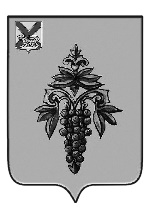 ДУМА ЧУГУЕВСКОГО МУНИЦИПАЛЬНОГО ОКРУГА Р Е Ш Е Н И ЕВ соответствии с Федеральным законом от 06 октября 2003 года № 131-ФЗ «Об общих принципах организации местного самоуправления в Российской Федерации», Уставом Чугуевского муниципального округа Приморского края, Положение о территориальном общественном самоуправлении в Чугуевском муниципальном округе, утвержденного решением Думы Чугуевского муниципального округа 28 апреля 2020 № 30-НПА (в ред. от 23.07.2020 № 68-НПА, 05.11.2020 №110-НПА, 14.07.2023 № 494-НПА, от 24.10.2023 524-НПА), рассмотрев заявление инициативной группы граждан об  установлении границ территориального общественного самоуправления «Самарский» с. Самарка, Дума Чугуевского  муниципального округаРЕШИЛА:1. Установить границы территории, на которой осуществляется территориальное общественное самоуправление «Самарский» с. Самарка (далее - ТОС «Самарский» с. Самарка):1.1. Описание прохождения границы территории ТОС «Самарский» с.Самарка:С северо-западной стороны границы ТОС «Самарский» с.Самарка проходят от дома № 17 по улице Комсомольская до дома № 43 по улице Торговая, далее с северо-востока улица Кубанская, на юго-востоке дом № 1 по улице Партизанская, на юге улица Набережная, на юго-западе улица Калинина до дома № 75 по улице Партизанская и по западной стороне до дома № 17 по улице Комсомольская.1.2. В границах указанной территории расположено 11 улиц и 3 переулка:ул.Калинина, ул.Торговая, ул.Набережная, ул.Партизанская, ул.Комсомольская, ул.Восточная, ул.Северная, ул.Советская, ул.Овражная, ул.Ново-Кубанская, ул. Кубанская, пер.Калинина, пер.Почтовый, пер.Речной.1.3. В границах указанной территории расположено 322 дома.2. Направить копию данного решения инициативной группе граждан  села Самарка, в администрацию Чугуевского муниципального округа для сведения.3. Настоящее решение вступает в силу со дня его принятия и подлежит официальному опубликованию.Председатель ДумыЧугуевского муниципального округа                                         	 Е.В.Пачковот 01.12.2023№ 536Об установлении границ территории, на которой осуществляетсятерриториальное общественное самоуправление «Самарский» с. СамаркаОб установлении границ территории, на которой осуществляетсятерриториальное общественное самоуправление «Самарский» с. СамаркаОб установлении границ территории, на которой осуществляетсятерриториальное общественное самоуправление «Самарский» с. СамаркаОб установлении границ территории, на которой осуществляетсятерриториальное общественное самоуправление «Самарский» с. Самарка